Les astreintes sont payées aux effecteurs des gardes sur un mode dégressif selon le nombre de patients vus durant la garde.  L’effecteur de garde doit saisir les indicateurs suivants sur les gardes postées  (à laisser sur le cahier de liaison du point fixe rempli par chaque effecteur à la fin de sa garde et à remplir également sur le papier ci-après et à renvoyer à l’ARPDS78  1, rue de Verdun, 78590 Noisy-le-Roi) :− nombre de patients vus en consultation, par plage horaire de PDSA et tranches de 4 heures. − nombre de patients régulés venus après orientation du CRRA-C15, − nombre de patients venus d’eux-mêmes− origine géographique, âge et motifs médicaux, − résultat de consultation et devenir du patient  (ordonnance, conseil, retour chez lui, ou hospitalisation)− nombre de patients adressés par un service d’urgence, réorientés vers un service d’urgence − nombre d’actes télétransmis, nombre de feuilles de soins papiernombre de consultations n’ayant pas été du tout rémunérées, hors CMU et tiers payants (patients non solvables) − nombre de patients éventuellement vus en visite (dans l’EHPAD ou l’hôpital du lieu de garde ou au domicile, exceptionnellement)Vous devez, si possible dans la semaine qui suit votre garde, adresser à  l’ARDPS78 (ARPDS  78 Conseil Départemental de l’Ordre des Médecins des Yvelines Bâtiment A            1 rue de Verdun 78590 NOISY LE ROI)  les 3 documents (les 2 suivants et l’attestation  destinée à la CPAM ), remplis et signés :Je soussigné, atteste avoir participé à la PDSA à la date du    ………………………… …..… /………/ 201……	sur une période horaire de ……………… h………. à  ……………. h………..            et certifie avoir vu ………………………  patients. au point de garde de 									A  ………………………….								Le  …..… /………/ 201……								SIGNATURE et CACHETA adresser au :ARPDS 78. - Conseil Départemental de l’Ordre des Médecins des YvelinesBâtiment A – 1 rue de Verdun78590 NOISY LE ROIGarde du    ……………..………  ………/………/201…    de  ……h…….   à  ……h ………  à ………………….……………………A adresser au :ARPDS 78. - Conseil Départemental de l’Ordre des Médecins des YvelinesBâtiment A – 1 rue de Verdun78590 NOISY LE ROI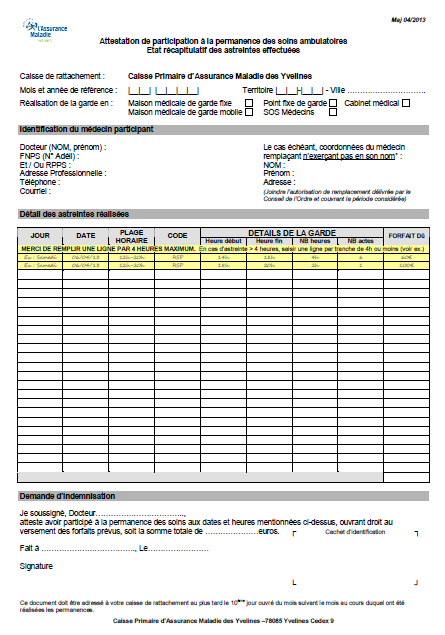         Nb d'actes effectués        durant la période de 4h                                           Montant du Forfait ARS en €                                           Montant du Forfait ARS en €                       0               200 €                       1                200 €                       2               140 €                       3                  80 €                       4 et plus                   60 €  Ordonnance à votre en-tête         ou votre cachetNombre total de patients vus Nombre de patients régulés adressés par le 15Nombre de patients venus d’eux-mêmesNombre de feuilles de soins télétransmisesNombre de feuilles de soins papierNombre de consultations non régléés (hors tiers payant)Nombre de patients vus en visite   Age du        patient     Ville d’origine    Motif de consultation et            heure d’arrivéeDevenir du patient (retour à domicile ou réadressage)